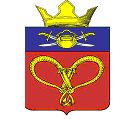 Администрация Нагавского сельского поселенияКотельниковского муниципального районаВолгоградской области404375,Волгоградская обл., Котельниковский р-н., ст. Нагавская, тел./ факс (84476) 7-31-10,ИНН - 3413008776, КПП – 341301001,ОГРН -1053458080345---------------------------------------------------------------------------------------------------------------------ПОСТАНОВЛЕНИЕот 27.05.2020 г.                                                                                          № 39О проведении открытого аукциона по 1 Лотуна право заключения договора аренды нежилого помещения №1 (свинарника) общей площадью 1059,4 м2 , расположенного по адресу: 404375 Волгоградская область, Котельниковский район, станица Нагавская, находящегося в муниципальной собственности и предназначенного для предоставления его во владение и (или) пользование субъектам малого и среднего предпринимательстваНа основании Федерального закона «О защите конкуренции», приказа Федеральной антимонопольной службы от 10.02.2010 г. № 67 «О порядке проведения конкурсов или аукционов на право заключения договоров аренды, договоров безвозмездного пользования, договоров доверительного управления имуществом, иных договоров, предусматривающих переход прав в отношении государственного или муниципального имущества, и перечне видов имущества, в отношении которого заключение указанных договоров может осуществляться путем проведения торгов в форме конкурса», Положения о порядке владения, пользования и распоряжения имуществом, находящимся в собственности администрации Нагавского сельского поселения, утвержденного Решением совета депутатов Нагавского сельского поселения от 06.10.2006 2020 г., № 42/32 постановления главы Нагавского сельского поселения от 04.02. 2020 г., № 11 «Об утверждении перечня имущества, находящегося в собственности администрации Нагавского сельского поселения, предназначенного для передачи во владение и (или) в пользование субъектами малого и среднего предпринимательства и организациям, образующим инфраструктуру поддержки субъектов малого и среднего предпринимательства», руководствуясь Уставом Нагавского сельского поселения,ПОСТАНОВЛЯЮ: Провести аукцион по 1 Лоту на право заключения договора аренды нежилого помещения №1 (свинарника) общей площадью 1059,4 м2, расположенного по адресу: 404375 Волгоградская область, Котельниковский р-н, ст. Нагавская, находящегося в собственности администрации Нагавского сельского поселения и предназначенного для передачи во владение и (или) в пользование субъектами малого и среднего предпринимательства и организациям, образующим инфраструктуру поддержки субъектов малого и среднего предпринимательства, с открытой формой подачи предложений о цене.Назначить организатором аукциона: специалиста администрации Нагавского сельского поселения Кудинову Елену Владимировну.Организатору аукциона:Разработать и утвердить в соответствии с действующим законодательством извещение о проведении аукциона по 1 Лоту на право заключения договора аренды нежилого помещения №1 (свинарника) общей площадью 1059,4 м2, расположенного по адресу: 404375 Волгоградская область, Котельниковский р-н, ст. Нагавская, находящегося в собственности администрации Нагавского сельского поселения и предназначенного для передачи во владение и (или) в пользование субъектами малого и среднего предпринимательства и организациям, образующим инфраструктуру поддержки субъектов малого и среднего предпринимательства, с открытой формой подачи предложений о цене;Разработать и утвердить в соответствии с действующим законодательством аукционную документацию о проведении аукциона по 1 Лоту на право заключения договора аренды нежилого помещения №1 (свинарника) общей площадью 1059,4 м2, расположенного по адресу: 404375 Волгоградская область, Котельниковский р-н, ст. Нагавская, находящегося в собственности администрации Нагавского сельского поселения и предназначенного для передачи во владение и (или) в пользование субъектами малого и среднего предпринимательства и организациям, образующим инфраструктуру поддержки субъектов малого и среднего предпринимательства;Провести в соответствии с действующим законодательством аукцион по 1Лоту на право заключения договора аренды нежилого помещения №1 (свинарника) общей площадью 1059,4 м2, расположенного по адресу: 404375 Волгоградская область, Котельниковский р-н, ст. Нагавская, находящегося в собственности администрации Нагавского сельского поселения и предназначенного для передачи во владение и (или) в пользование субъектами малого и среднего предпринимательства и организациям, образующим инфраструктуру поддержки субъектов малого и среднего предпринимательства, с открытой формой подачи предложений о цене.Организатору аукциона разместить информационное сообщение о проведении аукциона на официальном сайте Нагавская.РФ и на официальном сайте нагавское рф.Контроль исполнения настоящего постановления оставляю за собой.Глава Нагавского сельского поселения                                                      П.А. Алпатов 